Informacja prasowa 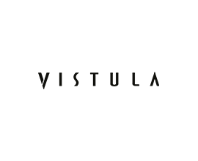 Kwiecień 2021r.Stylowa kolekcja VISTULA RED dla KOBIET już dostępna.VISTULA RED w ostatnich sezonach zaskakuje nowoczesnymi krojami i unikatowym designem. Oprócz propozycji męskich oraz modeli unisex w sezonie WL21 pojawiły się także produkty damskie. Eleganckie garnitury, marynarki i spodnie, klasyczne koszule czy casualowe, zwiewne bluzki – to stylowe produkty, w których każda kobieta poczuje się dobrze i komfortowo. Poznaj zupełnie nową kolekcję damską VISTULA RED!Po sukcesie pierwszych garniturów damskich w sezonie JZ20, VISTULA rozszerza kolekcję o kolejne propozycje dla kobiet. Eleganckie marynarki i spodnie, klasyczne białe i czarne koszule oraz bluzki
z bufiastymi rękawami i wiązaniem pod szyją – te produkty sprawdzą się z powodzeniem w szafie niejednej z kobiet. 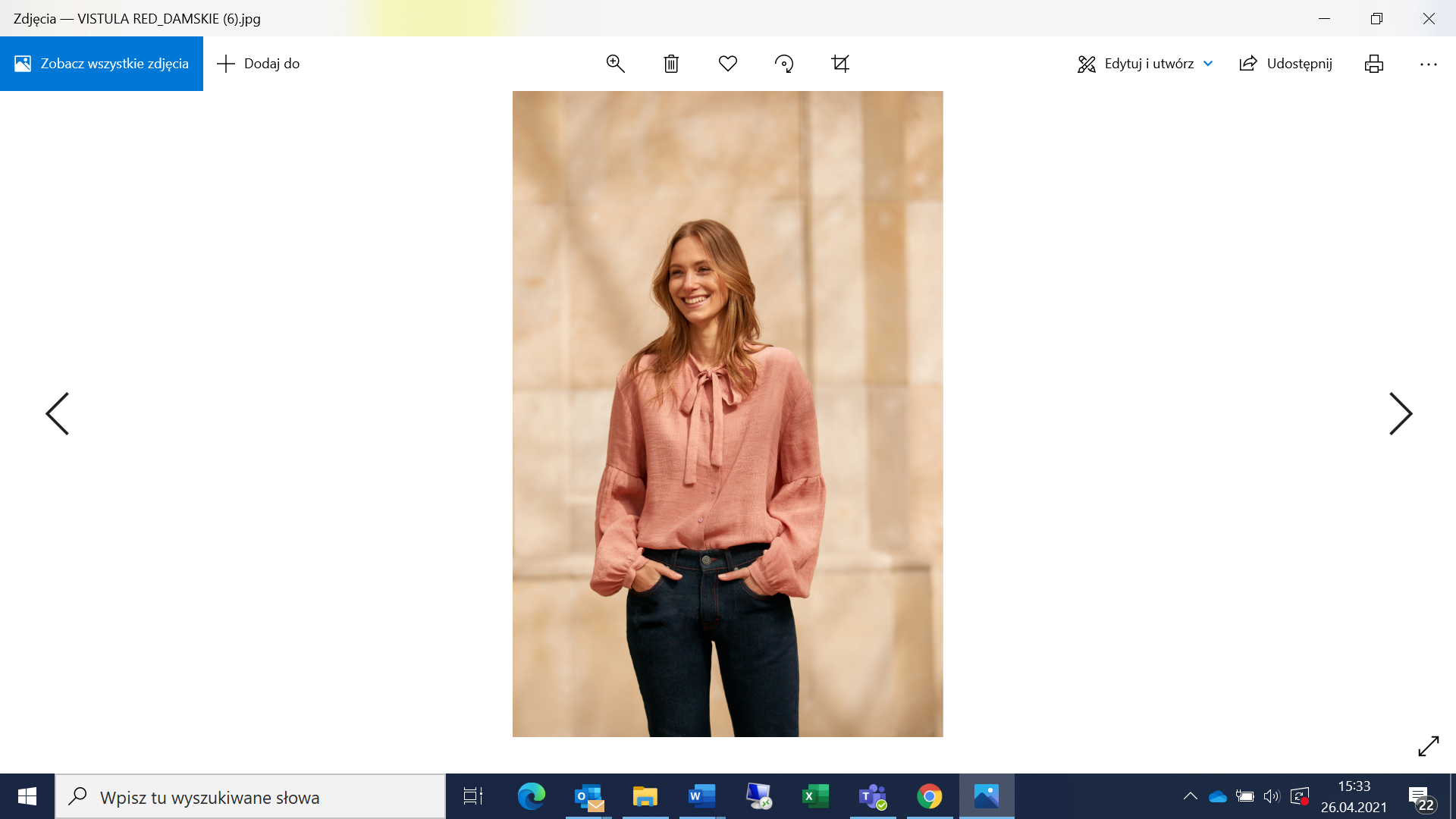 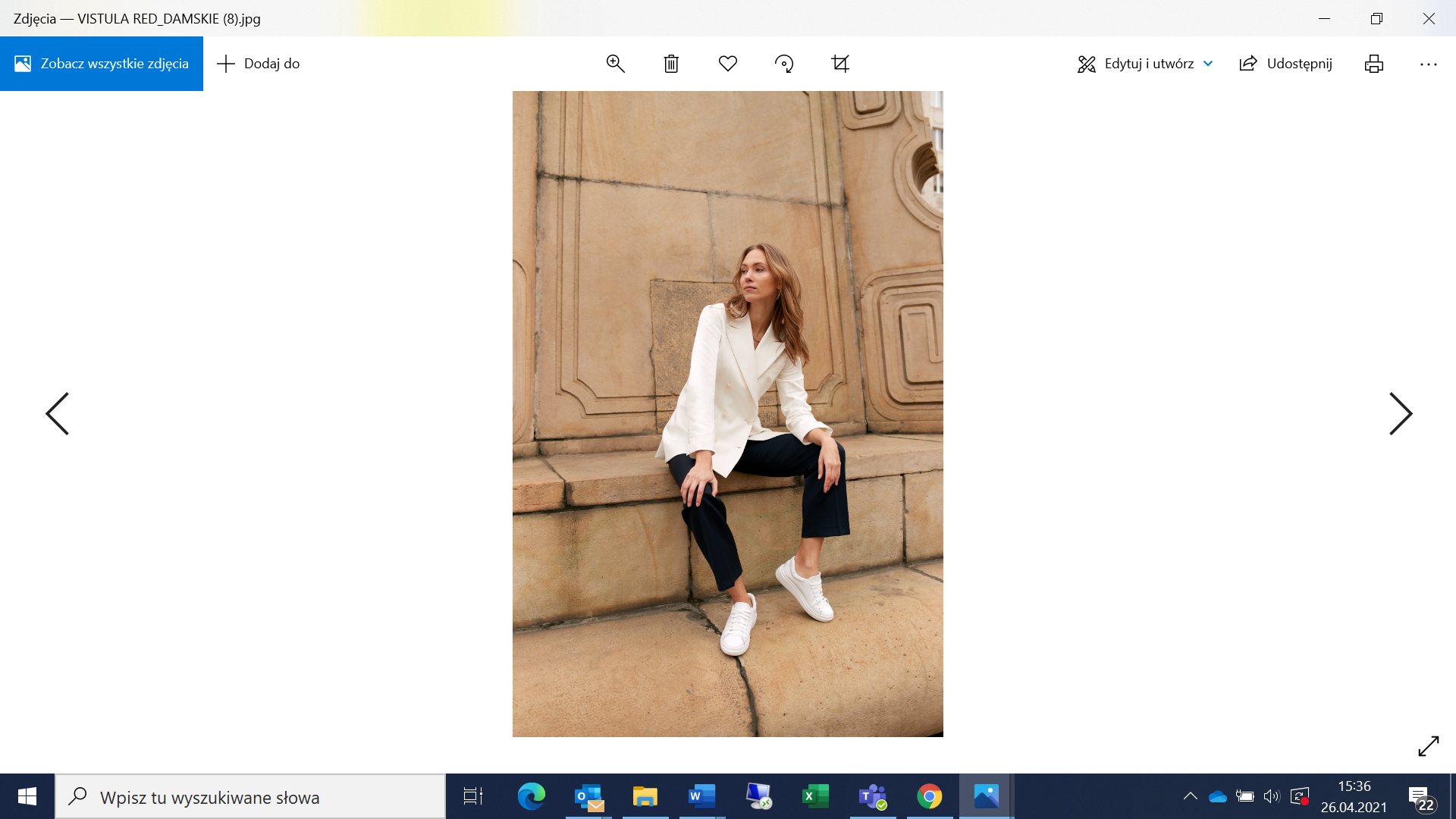 Jeśli garnitur to tylko w VISTULAGarnitur od zawsze dostępny był w marce VISTULA. Lata doświadczeń i zdobywana przez dekady wiedza w zakresie projektowania, konstrukcji i materiałów sprawiają, że VISTULA tworzy garnitury najwyższej jakości, skrojone na miarę i odpowiadające oczekiwaniom nawet najbardziej wymagających klientów. Kolekcja WL21 to także ukłon w stronę kobiet. Znajdziemy w niej damskie marynarki
i spodnie, które można nosić jako komplet lub oddzielnie. Klasyczny zestaw dostępny w tym sezonie to wykonana z włoskiej wełny czarna marynarka o prostych klapach, luźno dopasowana do sylwetki oraz spodnie z prostą nogawką w tym samym kolorze. Pozostałe modele marynarek (występujące również w opcji dwurzędowej) i spodni można łączyć w dowolne zestawy, także z t-shirtem i butami sportowymi. Koszule i bluzki na różne okazjeUwielbiana przez kobiety zasada mix and match, sprawdzi się przy każdym z produktów oferowanych przez markę VISTULA. Klasyczne modele koszul dostępne są w wersji białej i czarnej. Luźne lub dopasowane w talii z niewielkim kołnierzykiem i mankietem, wykonano z przyjemnej tkaniny z dyskretnym połyskiem. Inną propozycją są dostępne w trzech kolorach (ecru, szarość, brudny róż) bluzki ze stójką oraz wiązaniem pod szyją i poszerzanymi rękawami. Model wykonano z lekkiego materiału, który idealnie sprawdzi się w ciepłe dni.Zdjęcia produktowe: POBIERZ Zdjęcia wizerunkowe: POBIERZ Więcej informacji udziela:Marta ZielińskaM: marta.zielinska@vrg.plT: (726) 660 085